Конспект непосредственно образовательной деятельности по экспериментированиюОбразовательная область: Познавательное развитиеЗадачи: развить познавательную активность детей в процессе самостоятельного выполнения опытов по схеме, по заданию на рабочем листе; поощрить детей за самостоятельное формулирование выводов по итогам экспериментов с опорой на полученные ранее представления и собственные предположения; развитие аккуратности.Материалы: Опыт № 1: рабочий лист , баночки одинакового размера (стаканы), листы бумаги, стакан с водой.Опыт № 2: рабочий лист, скорлупа о яйц, клейкая лента, ножницы, различные предметы для тяжести.Ход НОД:Взрослый: Я предлагаю тебе отгадать загадку.Хорошо учился в школе,Институтский курс освоил.Все науки изучал,Академиком он стал.Книг прочёл, наверно тонны!Настоящий он… УЧЁНЫЙ
Давай, вспомним кто такие ученые.- Кто такой ученый?- Чем он занимается?- Что такое наука?- Что такое опыты?- Для чего нужна эта профессия?- Где работает ученый?- Во что он одет?Сегодня мы с тобой снова поиграем в ученых. Давай проведем опыт на определение свойства бумаги «Рекордный вес». Посмотри на этот лист (рабочие листы см. в конце конспекта). Какое задание нам нужно выполнить, и что для этого необходимо сделать? Давай приступим к опыту.- Ставим две одинаковые баночки, кладем на них лист бумаги.- На этот лист ставим стакан с водой. Что произошло?  (бумага не выдержала и промялась)- Проверим, что произойдет, если мы сложим бумагу гармошкой, положим ее на банки и сверху поставим стакан с водой. Что произошло? Как ты думаешь, почему?Вывод: образовавшиеся на бумаге ребра делают ее более жесткой, что придает устойчивость стакану.  Физкульт минутка: Большой — маленькийСначала буду маленьким,К коленочкам прижмусь.Потом я вырасту большим,До лампы дотянусь.Дети выполняют движения по тексту стихотворения.(Перед вторым опытом сделайте зрительную гимнастику)Раз – налево, два – направо,Три – наверх, четыре - вниз.А теперь по кругу смотрим,Чтобы лучше видеть мир.Взгляд направим ближе, дальше,Тренируя мышцу глаз.Видеть скоро будем лучше,Убедитесь вы сейчас!А теперь нажмем немногоТочки возле своих глаз.Сил дадим им много-много,Чтоб усилить в тыщу раз!Взрослый: Молодец! Теперь проведем второй эксперимент. Посмотри на этот лист. Что нам нужно проверить? -Оказывается хрупкая яичная скорлупа может выдержать довольно большой вес. Не веришь? Давай проверим.- Берем яичную скорлупу, обклеиваем ее клейкой лентой. Обрезаем ножницами края.- Переворачиваем скорлупу и ставим четыре половинки рядом.- Осторожно кладем на них сверху разные предметы. Еще и еще, пока скорлупа не лопнет.- Посмотри, сколько может выдержать хрупкая скорлупа. Почему?Вывод: секрет силы в куполообразной форме скорлупы.Вес распределяется по всей поверхности, уменьшая давление на каждую отдельную точку.Рефлексия: Уважаемые коллеги! Прошу всех собраться на ученый совет. Расскажите о том, чем мы сегодня занимались, какого достигли результата, что узнали нового, необычного. Что бы вы хотели еще исследовать? 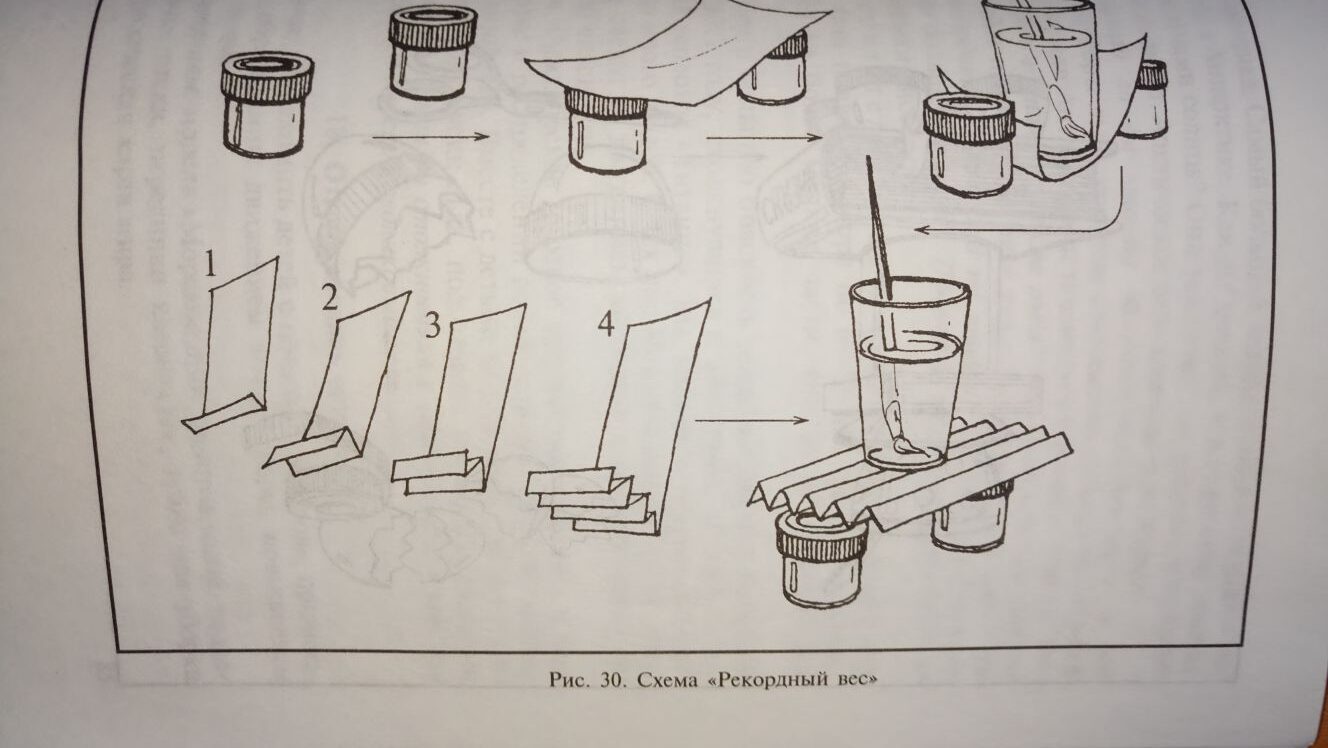 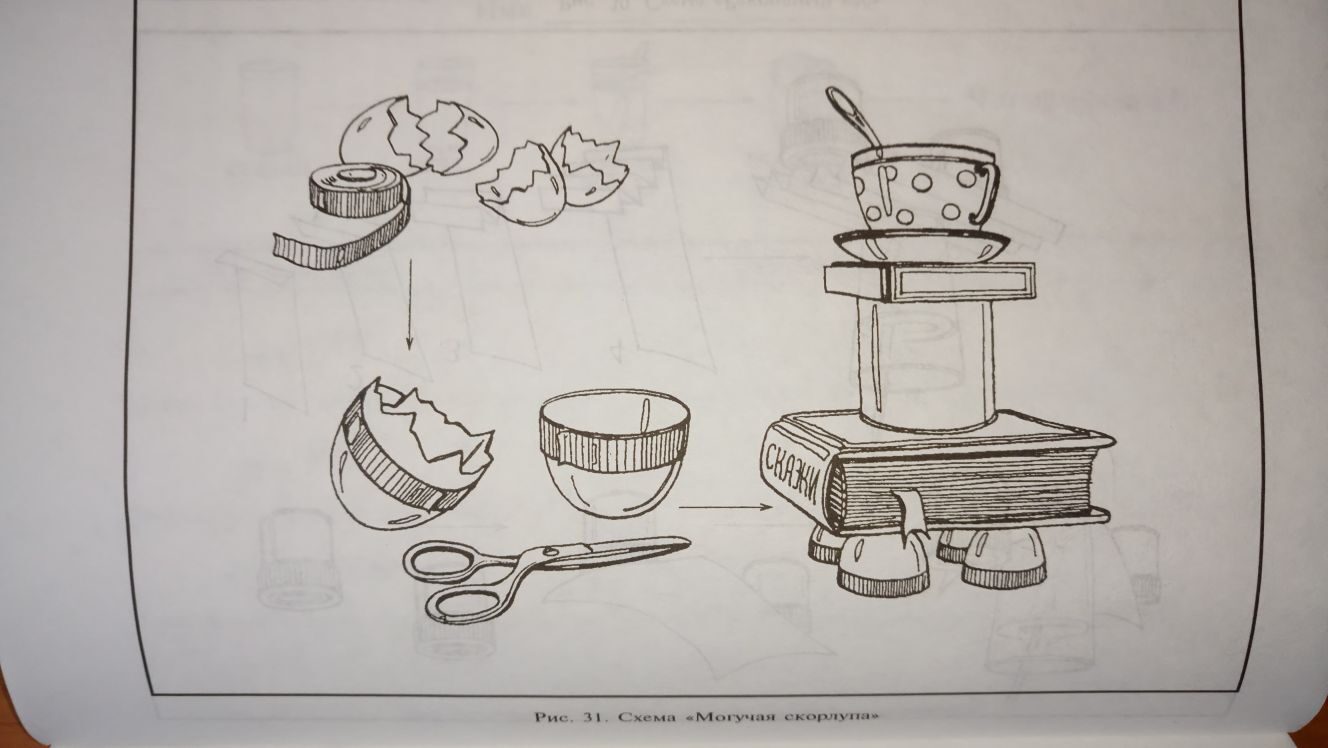 